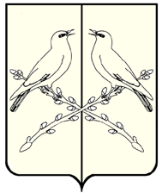 АДМИНИСТРАЦИЯ ДОБРИНСКОГО СЕЛЬСКОГО ПОСЕЛЕНИЯТАЛОВСКОГО МУНИЦИПАЛЬНОГО РАЙОНАВОРОНЕЖСКОЙ ОБЛАСТИПОСТАНОВЛЕНИЕот 26 декабря 2019 года № 36п. КозловскийОб утверждении Порядка формированияперечня налоговых расходов и оценкиналоговых расходов Добринскогосельского поселенияВ соответствии со статьей 174.3 Бюджетного кодекса Российской Федерации, администрация Добринского сельского поселения Таловского муниципального района Воронежской области постановляет:1. Утвердить Порядок формирования перечня налоговых расходов и оценки налоговых расходов Добринского сельского поселения.2. Постановление вступает в силу со дня его подписания и распространяется на бюджетные правоотношения, возникающие с 1 января 2020 года.3. Опубликовать настоящее постановление на официальном сайте администрации Добринского сельского поселения Таловского муниципального района в сети Интернет.4. Контроль за исполнением постановления оставляю за собой.Глава Добринскогосельского поселения                                                  С.И.БердниковУтвержденпостановлением Добринскогосельского поселенияот 26.12.2019г. №  36Порядокформирования перечня налоговых расходов и оценки налоговых расходов Добринского сельского поселенияI. Общие положения1. Настоящий Порядок определяют правила формирования перечня налоговых расходов (далее – перечень) и оценки налоговых расходов (далее – оценка) Добринского сельского поселения.2. Налоговые расходы Добринского сельского поселения - выпадающие доходы бюджета Добринского сельского поселения, обусловленные налоговыми льготами, освобождениями и иными преференциями по налогам, сборам, предусмотренными в качестве мер муниципальной поддержки в соответствии с целями муниципальных программ Добринского сельского поселения и (или) целями социально-экономической политики Добринского сельского поселения, не относящимися к муниципальным программам.3. Перечень налоговых расходов Добринского сельского поселения содержит сведения о распределении налоговых расходов Добринского сельского поселения в соответствии с целями муниципальных программ и их структурных элементов и (или) целями социально-экономической политики Добринского сельского поселения, не относящимися к муниципальным программам Добринского сельского поселения, а также о кураторах налоговых расходов.4. Кураторы налоговых расходов – Добринское сельское поселение, ответственное в соответствии с полномочиями, установленными нормативными правовыми актами Добринского сельского поселения, за достижение соответствующих налоговому расходу целей муниципальных программ Добринского сельского поселения и (или) целей социально-экономической политики Добринского сельского поселения, не относящихся к муниципальным программам Добринского сельского поселения.5. Перечень налоговых расходов (налоговых льгот) Добринского сельского поселения включает все налоговые расходы (налоговые льготы), установленные нормативными правовыми актами Добринского сельского поселения.6. Принадлежность налоговых расходов муниципальным программам определяется исходя из соответствия целей указанных расходов (льгот) приоритетам и целям социально-экономического развития, определенным в соответствующих муниципальных программах.7. Налоговые расходы (налоговые льготы), соответствующие целям социально-экономической политики Добринского сельского поселения, реализуемые в рамках нескольких муниципальных программ Добринского сельского поселения, относятся к нераспределенным налоговым расходам (налоговым льготам).8. Налоговые расходы (налоговые льготы), которые не соответствуют перечисленным выше критериям, относятся к непрограммным налоговым расходам (налоговым льготам).9. Нормативные характеристики налоговых расходов Добринского сельского поселения - сведения о положениях нормативных правовых актов, которыми предусматриваются налоговые льготы, освобождения и иные преференции по налогам, сборам (далее-льготы), наименованиях налогов, сборов, по которым установлены льготы, категориях плательщиков, для которых предусмотрены льготы, а также иные характеристики по перечню согласно приложению.10. Фискальные характеристики налоговых расходов Добринского сельского поселения - сведения об объеме льгот, предоставленных плательщикам, о численности получателей льгот, об объеме налогов, сборов, задекларированных ими для уплаты в местный бюджет, предусмотренные приложением к настоящему Порядку.11. Целевые характеристики налоговых расходов Добринского сельского поселения - сведения о целях предоставления, показателях (индикаторах) достижения целей предоставления льготы, а также иные характеристики, предусмотренные приложением к настоящему Порядку.12. Оценка налоговых расходов Добринского сельского поселения - комплекс мероприятий по оценке объемов налоговых расходов Добринского сельского поселения, обусловленных льготами, предоставленными плательщикам, а также по оценке эффективности налоговых расходов Добринского сельского поселения.13. Оценка объемов налоговых расходов Добринского сельского поселения - определение объемов выпадающих доходов бюджета Добринского сельского поселения, обусловленных льготами, предоставленными плательщикам.14. Оценка эффективности налоговых расходов Добринского сельского поселения - комплекс мероприятий, позволяющих сделать вывод о целесообразности и результативности предоставления плательщикам льгот исходя из целевых характеристик налоговых расходов Добринского сельского поселения.15. Социальные налоговые расходы Добринского сельского поселения - целевая категория налоговых расходов Добринского сельского поселения, обусловленных необходимостью обеспечения социальной защиты (поддержки) населения.16. Стимулирующие налоговые расходы Добринского сельского поселения - целевая категория налоговых расходов Добринского сельского поселения предполагающих стимулирование экономической активности субъектов предпринимательской деятельности и последующее увеличение доходов бюджета Добринского сельского поселения.17. Технические налоговые расходы Добринского сельского поселения - целевая категория налоговых расходов Добринского сельского поселения, предполагающих уменьшение расходов плательщиков, воспользовавшихся льготами, финансовое обеспечение которых осуществляется в полном объеме или частично за счет бюджета Добринского сельского поселения.18. В целях оценки налоговых расходов администрация Добринского сельского поселения:а) формирует перечень налоговых расходов Добринского сельского поселения;б) формирует оценку объемов налоговых расходов Добринского сельского поселения за отчетный финансовый год, а также оценку объемов налоговых расходов Добринского сельского поселения на текущий финансовый год, очередной финансовый год и плановый период;в) осуществляет обобщение результатов оценки эффективности налоговых расходов Добринского сельского поселения.19. В целях оценки налоговых расходов Добринского сельского поселения налоговый орган формирует, и представляют в администрацию в отношении каждого налогового расхода информацию о фискальных характеристиках налоговых расходов Добринского сельского поселения за отчетный финансовый год, а также информацию о стимулирующих налоговых расходах Добринского сельского поселения за 6 лет, предшествующих отчетному финансовому году.20. В целях оценки налоговых расходов Добринского сельского поселения кураторы налоговых расходов:а) формируют информацию о нормативных, целевых и фискальных характеристиках налоговых расходов Добринского сельского поселения, предусмотренную приложением к настоящему Порядку;б) осуществляют оценку эффективности каждого курируемого налогового расхода Добринского сельского поселения и направляют результаты такой оценки в администрацию.II. Формирование перечня налоговых расходов Добринского сельского поселения 21. Перечень налоговых расходов Добринского сельского поселения на очередной финансовый год формируется до 15 ноября текущего финансового года и утверждается распоряжением администрации до 1 декабря текущего финансового года. В перечне налоговых расходов должна содержаться информация о нормативных, целевых и фискальных характеристиках налоговых расходов.В случае уточнения структурных элементов муниципальных программ Добринского сельского поселения в рамках рассмотрения и утверждения проекта решения о местном бюджете на очередной финансовый год и плановый период перечень налоговых расходов утверждается до 30 декабря текущего финансового года.22. В срок, не позднее 15 рабочих дней после завершения процедур, установленных в пункте 21 настоящего Порядка, перечень налоговых расходов Добринского сельского поселения размещается на официальном сайте администрации муниципальном образовании в информационно-телекоммуникационной сети «Интернет».III. Порядок оценки налоговых расходов Добринского сельского поселения23. Методики оценки эффективности налоговых расходов Добринского сельского поселения разрабатываются кураторами налоговых расходов.24. Оценка эффективности налоговых расходов Добринского сельского поселения (в том числе нераспределенных) осуществляется кураторами налоговых расходов и включает:а) оценку целесообразности налоговых расходов Добринского сельского поселения;б) оценку результативности налоговых расходов Добринского сельского поселения.В целях оценки эффективности налоговых расходов Добринское сельское поселение формирует ежегодно, до 1 сентября текущего финансового года, оценку фактических объемов налоговых расходов Добринского сельского поселения за отчетный финансовый год, оценку объемов налоговых расходов на текущий финансовый год, очередной финансовый год и плановый период, а также информацию о значениях фискальных характеристик налоговых расходов Добринского сельского поселения на основании информации налогового органа.25. Критериями целесообразности налоговых расходов Добринского сельского поселения являются:а) соответствие налоговых расходов Добринского сельского поселения целям муниципальных программ Добринского сельского поселения, их структурных элементов и (или) целям социально-экономической политики Добринского сельского поселения, не относящимся к муниципальным программам Добринского сельского поселения (в отношении непрограммных налоговых расходов);б) востребованность плательщиками предоставленных льгот, освобождений или иных преференций, которые характеризуются соотношением численности плательщиков, воспользовавшихся правом на льготы, и общей численности плательщиков, за 5-летний период.26. В случае несоответствия налоговых расходов Добринского сельского поселения хотя бы одному из критериев, указанных в пункте 25 настоящего Порядка, куратору налогового расхода надлежит представить предложения об отмене льгот для плательщиков, либо сформулировать предложения по совершенствованию (уточнению) механизма ее действия.27. В качестве критерия результативности налогового расхода Добринского сельского поселения определяется не менее одного показателя (индикатора) достижения целей муниципальной программы Добринского сельского поселения и (или) целей социально-экономической политики Добринского сельского поселения, не относящихся к муниципальным программам Добринского сельского поселения, либо иной показатель (индикатор), на значение которого оказывают влияние налоговые расходы Добринского сельского поселения.28. Оценка результативности налоговых расходов Добринского сельского поселения включает оценку бюджетной эффективности налоговых расходов Добринского сельского поселения.Оценке подлежит вклад соответствующего налогового расхода в изменение значения соответствующего показателя (индикатора), который рассчитывается как разница между значением указанного показателя (индикатора) с учетом льгот и значением указанного показателя (индикатора) без учета льгот.29. В целях проведения оценки бюджетной эффективности налоговых расходов Добринского сельского поселения осуществляется сравнительный анализ результативности предоставления льгот и результативности применения альтернативных механизмов достижения целей и задач, включающий сравнение объемов расходов местного бюджета в случае применения альтернативных механизмов достижения целей и объемом предоставленных льгот (расчет прироста показателя (индикатора) достижения целей на 1 рубль налоговых расходов Добринского сельского поселения  на 1 рубль расходов местного бюджета для достижения того же показателя (индикатора) в случае применения альтернативных механизмов).30. В качестве альтернативных механизмов достижения целей муниципальной программы Добринского сельского поселения и (или) целей социально-экономической политики Добринского сельского поселения, не относящихся к муниципальным программам Добринского сельского поселения, могут учитываться в том числе:а) субсидии или иные формы непосредственной финансовой поддержки плательщиков, имеющих право на льготы, за счет местного бюджета;б) предоставление муниципальных гарантий Добринского сельского поселения по обязательствам плательщиков, имеющих право на льготы;в) совершенствование нормативного регулирования и (или) порядка осуществления контрольно-надзорных функций в сфере деятельности плательщиков, имеющих право на льготы.31. По итогам оценки эффективности налогового расхода Добринского сельского поселения куратор налогового расхода формулирует выводы о достижении целевых характеристик налогового расхода Добринского сельского поселения:- о значимости вклада налогового расхода Добринского сельского поселения в достижение соответствующих показателей (индикаторов);- о наличии или об отсутствии более результативных (менее затратных для местного бюджета) альтернативных механизмов достижения целей и задач.32. По результатам оценки эффективности соответствующих налоговых расходов куратор налогового расхода Добринского сельского поселения формирует общий вывод о степени их эффективности и рекомендации о целесообразности их дальнейшего осуществления.Результаты оценки эффективности налоговых расходов Добринского сельского поселения, рекомендации по результатам указанной оценки направляются кураторами налоговых расходов в администрацию ежегодно до 31 октября текущего финансового года для обобщения.33. Результаты оценки налоговых расходов Добринского сельского поселения учитываются при формировании основных направлений бюджетной, налоговой и долговой политики Добринского сельского поселения, а также при проведении оценки эффективности реализации муниципальных программ.Приложениек Порядку формирования перечняналоговых расходов и оценки налоговыхрасходов Добринского сельского поселенияИнформация о нормативных, целевых и фискальных характеристиках налоговых расходов Добринского сельского поселенияПредоставляемая информацияПредоставляемая информацияИсточник данныхI. Нормативные характеристики налогового расхода муниципального образования (далее-налоговый расход)I. Нормативные характеристики налогового расхода муниципального образования (далее-налоговый расход)I. Нормативные характеристики налогового расхода муниципального образования (далее-налоговый расход)1.Нормативные правовые акты, которыми предусматриваются налоговые льготы, освобождения и иные преференции по налогам, сборам (пункт, подпункт, абзац)Добринское сельское поселение2.Условия предоставления налоговых льгот, освобождений и иных преференций для плательщиков налогов, сборовДобринское сельское поселение3.Целевая категория плательщиков налогов, сборов, для которых предусмотрены налоговые льготы, освобождения и иные преференцииДобринское сельское поселение4.Дата начала действия, предоставленного нормативными правовыми актами права на налоговые льготы, освобождения и иные преференции по налогамДобринское сельское поселение5.Период действия налоговых льгот, освобождений и иных преференций по налогамДобринское сельское поселение6.Дата прекращения действия налоговых льгот, освобождений и иных преференций по налогамДобринское сельское поселениеII. Целевые характеристики налогового расхода Добринского сельского поселенияII. Целевые характеристики налогового расхода Добринского сельского поселенияII. Целевые характеристики налогового расхода Добринского сельского поселения7.Наименование налоговых льгот, освобождений и иных преференций по налогамДобринское сельское поселение8.Целевая категория налогового расходаДобринское сельское поселение9.Цели предоставления налоговых льгот, освобождений и иных преференций для плательщиков налогов, установленных нормативными правовыми актами субъектов Российской ФедерацииДобринское сельское поселение10.Наименования налогов, по которым предусматриваются налоговые льготы, освобождения и иные преференцииДобринское сельское поселение11.Вид налоговых льгот, освобождений и иных преференций, определяющий особенности предоставленных отдельным категориям плательщиков налогов преимуществ по сравнению с другими плательщикамиДобринское сельское поселение12.Размер налоговой ставки, в пределах которой предоставляются налоговые льготы, освобождения и иные преференции по налогамДобринское сельское поселение13.Код вида экономической деятельности (по ОКВЭД), к которому относится налоговый расход (если налоговый расход обусловлен налоговыми льготами, освобождениями и иными преференциями для отдельных видов экономической деятельности)Добринское сельское поселение14.Наименования муниципальных программ Добринского сельского поселения, наименования нормативных правовых актов, определяющих цели социально-экономической политики Добринского сельского поселения, не относящиеся к муниципальным программам Добринского сельского поселения (непрограммные направления деятельности), в целях реализации которых предоставляются налоговые льготы, освобождения и иные преференции для плательщиков налогов, сборовДобринское сельское поселение15.Наименования структурных элементов муниципальных программ Добринского сельского поселения, в целях реализации которых предоставляются налоговые льготы, освобождения и иные преференции для плательщиков налогов, сборовДобринское сельское поселение16.Фактические значения показателей (индикаторов) достижения целей муниципальных программ Добринского сельского поселения и (или) целей социально-экономической политики Добринского сельского поселения, не относящихся к муниципальным программам Добринского сельского поселения, в связи с предоставлением налоговых льгот, освобождений и иных преференций для плательщиков налогов, сборовДобринское сельское поселение17.Прогнозные (оценочные) значения показателей (индикаторов) достижения целей муниципальных программ Добринского сельского поселения и (или) целей социально-экономической политики Добринского сельского поселения, не относящихся к муниципальным программам Добринского сельского поселения, в связи с предоставлением налоговых льгот, освобождений и иных преференций для плательщиков налогов, сборов на текущий финансовый год, очередной финансовый год и плановый периодДобринское сельское поселениеIII. Фискальные характеристики налогового расхода Добринского сельского поселенияIII. Фискальные характеристики налогового расхода Добринского сельского поселенияIII. Фискальные характеристики налогового расхода Добринского сельского поселения18.Объем налоговых льгот, освобождений и иных преференций, предоставленных для плательщиков налогов, сборов, за отчетный финансовый год (тыс. рублей)налоговый орган19.Оценка объема предоставленных налоговых льгот, освобождений и иных преференций для плательщиков налогов, сборов на текущий финансовый год, очередной финансовый год и плановый период (тыс. рублей)Добринское сельское поселение20.Общая численность плательщиков налогов, сборов в отчетном финансовому году (единиц)налоговый орган21.Численность плательщиков налогов, сборов, воспользовавшихся правом на получение налоговых льгот, освобождений и иных преференций в отчетном финансовом году (единиц)налоговый орган22.Базовый объем налогов, сборов, задекларированный для уплаты в бюджет Добринского сельского поселения плательщиками налогов, сборов по видам налога, сбора, (тыс. рублей)налоговый орган23.Объем налогов, сборов задекларированный для уплаты в уплаты в бюджет Добринского сельского поселения плательщиками налогов, сборов, имеющими право на налоговые льготы, освобождения и иные преференции, за 6 лет, предшествующих отчетному финансовому году (тыс. рублей)налоговый орган24.Результат оценки эффективности налогового расходаДобринское сельское поселение25.Оценка совокупного бюджетного эффекта (для стимулирующих налоговых расходов)Добринское сельское поселение